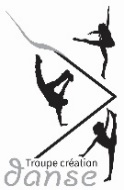 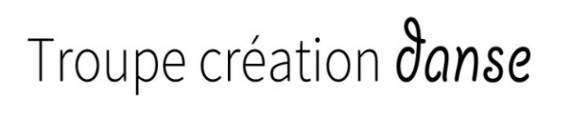 Fiche d’inscription 2022-2023www.troupecreationdanse.com - troupecreationdanse@hotmail.com - Tél. : 438.887.8375IMPORTANT :Envoyez votre fiche bien complétée à l’adresse suivante : troupecreationdanse@hotmail.com . Les fiches des membres d’une même famille doivent être envoyées en même temps dans un seul courriel. Par la suite, vous recevrez un courriel de confirmation de la réception de votre fiche. Dans ce courriel, vous aurez le montant à envoyer par virement interac à l’adresse suivante : tcdpaiements@gmail.com . Votre inscription sera officialisée seulement après la réception de ce paiement (frais d’inscriptions et frais de cours non-remboursables). Nous accepterons ces paiements à partir du 1er juin. Veuillez attendre notre courriel de confirmation avant d’envoyer votre argent par virement. Ne pas nous écrire avant, nous entrerons en contact avec vous. Merci!INFORMATIONS :Nom :      Prénom :      Adresse :      Ville :      Code Postal :      Téléphone :      Cellulaire :      Adresse courriel :Date de naissance :      Âge au 30 septembre :      Autres membres de la famille qui dansent :PRIX PAR COURS :Section réservée à la TCDInscription :20$ pour les résidents de Terrebonne    50$ pour les citoyens de l’extérieur        + 50$ de frais de cours non-remboursables*      *Ce montant sera déduit des frais de cours payables en septembre.3ème inscription d’une même famille GRATUITE      Ancien membre :225$ par cours              330$ par cours avec vente de chocolat            Cours de perfectionnement (Danse+):185$ par cours               225$ par cours avec vente de chocolat               À partir du 4ème cours d’une même famille, le cours est 140$ (sauf pour les cours de perfectionnement).     Nouveau membre :235$ par cours               340$ par cours avec vente de chocolat           PRIX PAR COURS :Section réservée à la TCDInscription :20$ pour les résidents de Terrebonne    50$ pour les citoyens de l’extérieur        + 50$ de frais de cours non-remboursables*      *Ce montant sera déduit des frais de cours payables en septembre.3ème inscription d’une même famille GRATUITE      Ancien membre :225$ par cours              330$ par cours avec vente de chocolat            Cours de perfectionnement (Danse+):185$ par cours               225$ par cours avec vente de chocolat               À partir du 4ème cours d’une même famille, le cours est 140$ (sauf pour les cours de perfectionnement).     Nouveau membre :235$ par cours               340$ par cours avec vente de chocolat           INFORMATIONS :Nom :      Prénom :      Adresse :      Ville :      Code Postal :      Téléphone :      Cellulaire :      Adresse courriel :Date de naissance :      Âge au 30 septembre :      Autres membres de la famille qui dansent :PRIX PAR COURS :Section réservée à la TCDInscription :20$ pour les résidents de Terrebonne    50$ pour les citoyens de l’extérieur        + 50$ de frais de cours non-remboursables*      *Ce montant sera déduit des frais de cours payables en septembre.3ème inscription d’une même famille GRATUITE      Ancien membre :225$ par cours              330$ par cours avec vente de chocolat            Cours de perfectionnement (Danse+):185$ par cours               225$ par cours avec vente de chocolat               À partir du 4ème cours d’une même famille, le cours est 140$ (sauf pour les cours de perfectionnement).     Nouveau membre :235$ par cours               340$ par cours avec vente de chocolat           PRIX PAR COURS :Section réservée à la TCDInscription :20$ pour les résidents de Terrebonne    50$ pour les citoyens de l’extérieur        + 50$ de frais de cours non-remboursables*      *Ce montant sera déduit des frais de cours payables en septembre.3ème inscription d’une même famille GRATUITE      Ancien membre :225$ par cours              330$ par cours avec vente de chocolat            Cours de perfectionnement (Danse+):185$ par cours               225$ par cours avec vente de chocolat               À partir du 4ème cours d’une même famille, le cours est 140$ (sauf pour les cours de perfectionnement).     Nouveau membre :235$ par cours               340$ par cours avec vente de chocolat           INFORMATIONS :Nom :      Prénom :      Adresse :      Ville :      Code Postal :      Téléphone :      Cellulaire :      Adresse courriel :Date de naissance :      Âge au 30 septembre :      Autres membres de la famille qui dansent :PRIX PAR COURS :Section réservée à la TCDInscription :20$ pour les résidents de Terrebonne    50$ pour les citoyens de l’extérieur        + 50$ de frais de cours non-remboursables*      *Ce montant sera déduit des frais de cours payables en septembre.3ème inscription d’une même famille GRATUITE      Ancien membre :225$ par cours              330$ par cours avec vente de chocolat            Cours de perfectionnement (Danse+):185$ par cours               225$ par cours avec vente de chocolat               À partir du 4ème cours d’une même famille, le cours est 140$ (sauf pour les cours de perfectionnement).     Nouveau membre :235$ par cours               340$ par cours avec vente de chocolat           PRIX PAR COURS :Section réservée à la TCDInscription :20$ pour les résidents de Terrebonne    50$ pour les citoyens de l’extérieur        + 50$ de frais de cours non-remboursables*      *Ce montant sera déduit des frais de cours payables en septembre.3ème inscription d’une même famille GRATUITE      Ancien membre :225$ par cours              330$ par cours avec vente de chocolat            Cours de perfectionnement (Danse+):185$ par cours               225$ par cours avec vente de chocolat               À partir du 4ème cours d’une même famille, le cours est 140$ (sauf pour les cours de perfectionnement).     Nouveau membre :235$ par cours               340$ par cours avec vente de chocolat           INFORMATIONS :Nom :      Prénom :      Adresse :      Ville :      Code Postal :      Téléphone :      Cellulaire :      Adresse courriel :Date de naissance :      Âge au 30 septembre :      Autres membres de la famille qui dansent :PRIX PAR COURS :Section réservée à la TCDInscription :20$ pour les résidents de Terrebonne    50$ pour les citoyens de l’extérieur        + 50$ de frais de cours non-remboursables*      *Ce montant sera déduit des frais de cours payables en septembre.3ème inscription d’une même famille GRATUITE      Ancien membre :225$ par cours              330$ par cours avec vente de chocolat            Cours de perfectionnement (Danse+):185$ par cours               225$ par cours avec vente de chocolat               À partir du 4ème cours d’une même famille, le cours est 140$ (sauf pour les cours de perfectionnement).     Nouveau membre :235$ par cours               340$ par cours avec vente de chocolat           PRIX PAR COURS :Section réservée à la TCDInscription :20$ pour les résidents de Terrebonne    50$ pour les citoyens de l’extérieur        + 50$ de frais de cours non-remboursables*      *Ce montant sera déduit des frais de cours payables en septembre.3ème inscription d’une même famille GRATUITE      Ancien membre :225$ par cours              330$ par cours avec vente de chocolat            Cours de perfectionnement (Danse+):185$ par cours               225$ par cours avec vente de chocolat               À partir du 4ème cours d’une même famille, le cours est 140$ (sauf pour les cours de perfectionnement).     Nouveau membre :235$ par cours               340$ par cours avec vente de chocolat           INFORMATIONS :Nom :      Prénom :      Adresse :      Ville :      Code Postal :      Téléphone :      Cellulaire :      Adresse courriel :Date de naissance :      Âge au 30 septembre :      Autres membres de la famille qui dansent :PRIX PAR COURS :Section réservée à la TCDInscription :20$ pour les résidents de Terrebonne    50$ pour les citoyens de l’extérieur        + 50$ de frais de cours non-remboursables*      *Ce montant sera déduit des frais de cours payables en septembre.3ème inscription d’une même famille GRATUITE      Ancien membre :225$ par cours              330$ par cours avec vente de chocolat            Cours de perfectionnement (Danse+):185$ par cours               225$ par cours avec vente de chocolat               À partir du 4ème cours d’une même famille, le cours est 140$ (sauf pour les cours de perfectionnement).     Nouveau membre :235$ par cours               340$ par cours avec vente de chocolat           PRIX PAR COURS :Section réservée à la TCDInscription :20$ pour les résidents de Terrebonne    50$ pour les citoyens de l’extérieur        + 50$ de frais de cours non-remboursables*      *Ce montant sera déduit des frais de cours payables en septembre.3ème inscription d’une même famille GRATUITE      Ancien membre :225$ par cours              330$ par cours avec vente de chocolat            Cours de perfectionnement (Danse+):185$ par cours               225$ par cours avec vente de chocolat               À partir du 4ème cours d’une même famille, le cours est 140$ (sauf pour les cours de perfectionnement).     Nouveau membre :235$ par cours               340$ par cours avec vente de chocolat           INFORMATIONS :Nom :      Prénom :      Adresse :      Ville :      Code Postal :      Téléphone :      Cellulaire :      Adresse courriel :Date de naissance :      Âge au 30 septembre :      Autres membres de la famille qui dansent :PRIX PAR COURS :Section réservée à la TCDInscription :20$ pour les résidents de Terrebonne    50$ pour les citoyens de l’extérieur        + 50$ de frais de cours non-remboursables*      *Ce montant sera déduit des frais de cours payables en septembre.3ème inscription d’une même famille GRATUITE      Ancien membre :225$ par cours              330$ par cours avec vente de chocolat            Cours de perfectionnement (Danse+):185$ par cours               225$ par cours avec vente de chocolat               À partir du 4ème cours d’une même famille, le cours est 140$ (sauf pour les cours de perfectionnement).     Nouveau membre :235$ par cours               340$ par cours avec vente de chocolat           PRIX PAR COURS :Section réservée à la TCDInscription :20$ pour les résidents de Terrebonne    50$ pour les citoyens de l’extérieur        + 50$ de frais de cours non-remboursables*      *Ce montant sera déduit des frais de cours payables en septembre.3ème inscription d’une même famille GRATUITE      Ancien membre :225$ par cours              330$ par cours avec vente de chocolat            Cours de perfectionnement (Danse+):185$ par cours               225$ par cours avec vente de chocolat               À partir du 4ème cours d’une même famille, le cours est 140$ (sauf pour les cours de perfectionnement).     Nouveau membre :235$ par cours               340$ par cours avec vente de chocolat           AUTORISATION :J’autorise la Troupe Création Danse inc. à utiliser ou/ à diffuser la/les photographie(s) ou vidéo(s) qui ont été prises de moi (ou de mon enfant) durant la saison et les spectacles de fin d’année. Je comprends qu’il se pourrait que ces photos ou vidéos se retrouvent sur le site internet et/ou utilisés à des fins de publicité. AUTORISATION :J’autorise la Troupe Création Danse inc. à utiliser ou/ à diffuser la/les photographie(s) ou vidéo(s) qui ont été prises de moi (ou de mon enfant) durant la saison et les spectacles de fin d’année. Je comprends qu’il se pourrait que ces photos ou vidéos se retrouvent sur le site internet et/ou utilisés à des fins de publicité. Initiales:CHOIX DE COURS (ANCIEN MEMBRE):Je désire rester en :          Jazz           Hip Hop           Ballet           Moderne contemporainJe demande un ajout en :         Jazz          Hip Hop           Ballet           Moderne contemporainJe demande un transfert en :          Jazz           Hip Hop          Ballet          Moderne contemporainJe souhaite vendre du chocolat en autofinancement :             pour combien de cours?      CHOIX DE COURS (ANCIEN MEMBRE):Je désire rester en :          Jazz           Hip Hop           Ballet           Moderne contemporainJe demande un ajout en :         Jazz          Hip Hop           Ballet           Moderne contemporainJe demande un transfert en :          Jazz           Hip Hop          Ballet          Moderne contemporainJe souhaite vendre du chocolat en autofinancement :             pour combien de cours?      CHOIX DE COURS (ANCIEN MEMBRE):Je désire rester en :          Jazz           Hip Hop           Ballet           Moderne contemporainJe demande un ajout en :         Jazz          Hip Hop           Ballet           Moderne contemporainJe demande un transfert en :          Jazz           Hip Hop          Ballet          Moderne contemporainJe souhaite vendre du chocolat en autofinancement :             pour combien de cours?      CHOIX DE COURS (NOUVEAU MEMBRE) :  Jazz           Hip Hop           Ballet           Moderne contemporain Je souhaite vendre du chocolat en autofinancement:             pour combien de cours?      CHOIX DE COURS (NOUVEAU MEMBRE) :  Jazz           Hip Hop           Ballet           Moderne contemporain Je souhaite vendre du chocolat en autofinancement:             pour combien de cours?      CHOIX DE COURS (NOUVEAU MEMBRE) :  Jazz           Hip Hop           Ballet           Moderne contemporain Je souhaite vendre du chocolat en autofinancement:             pour combien de cours?      COMMENTAIRES CONCERNANT LE CHOIX DE COURS (préférences) :COMMENTAIRES CONCERNANT LE CHOIX DE COURS (préférences) :COMMENTAIRES CONCERNANT LE CHOIX DE COURS (préférences) :À lire attentivement : EXTRAIT DES RÈGLEMENTS GÉNÉRAUX :Les enfants de 3 ans devront avoir cet âge au 1er octobre de l’année en cours.Les souliers noirs sont obligatoires pour tous les élèves, à moins d'exception. Les souliers d’hip hop à semelles de gomme sans plate-forme (espadrilles) sont obligatoires pour le COURS.Une tenue vestimentaire adéquate sera exigée et les cheveux doivent être attachés.Les gommes à mâcher, les bijoux et le port du jeans sont strictement interdits.Après 2 absences non-motivées, la Troupe se réserve le droit de reconsidérer la participation du danseur au spectacle de fin d’année. Si un danseur doit s’absenter pour une période prolongée, il doit en aviser la Troupe le plus rapidement possible. La Troupe se réserve le droit d’expulser et/ou de refuser indéfiniment tout élève qui ne respecte pas les consignes ou règlements de la Troupe.La participation des élèves aux cours, aux générales et aux 2 représentations du spectacle de fin d'année est OBLIGATOIRE pour tous.La Troupe et ses bénévoles ne peuvent être tenus responsables des blessures et dommages résultant de la pratique de cette activité.POLITIQUE DE REMBOURSEMENT :Si l'élève modifie son choix et décide de ne plus vendre le chocolat, un montant de 10$ supplémentaire devra être déboursé.En cas d’annulation d’un cours par la Troupe ou encore s’il n’y a plus de place pour un danseur, les frais payés au moment de l’inscription seront remboursés complètement et automatiquement par la Troupe.En cas d’abandon par le danseur, celui-ci a l’opportunité de demander un remboursement ou un crédit pour l’année suivante. Aucun remboursement ni crédit ne sera offert automatiquement par la Troupe. Le danseur doit demander par courriel un formulaire de remboursement, le compléter dûment et le retourner par courriel à la Troupe.Les abandons effectués avant le début des cours seront remboursés / crédités complètement.Les abandons effectués après le début des cours seront remboursés / crédités au prorata, moins une pénalité de 10%.Les frais liés à la vente de chocolat, le cas échéant, sont non-remboursables.À lire attentivement : EXTRAIT DES RÈGLEMENTS GÉNÉRAUX :Les enfants de 3 ans devront avoir cet âge au 1er octobre de l’année en cours.Les souliers noirs sont obligatoires pour tous les élèves, à moins d'exception. Les souliers d’hip hop à semelles de gomme sans plate-forme (espadrilles) sont obligatoires pour le COURS.Une tenue vestimentaire adéquate sera exigée et les cheveux doivent être attachés.Les gommes à mâcher, les bijoux et le port du jeans sont strictement interdits.Après 2 absences non-motivées, la Troupe se réserve le droit de reconsidérer la participation du danseur au spectacle de fin d’année. Si un danseur doit s’absenter pour une période prolongée, il doit en aviser la Troupe le plus rapidement possible. La Troupe se réserve le droit d’expulser et/ou de refuser indéfiniment tout élève qui ne respecte pas les consignes ou règlements de la Troupe.La participation des élèves aux cours, aux générales et aux 2 représentations du spectacle de fin d'année est OBLIGATOIRE pour tous.La Troupe et ses bénévoles ne peuvent être tenus responsables des blessures et dommages résultant de la pratique de cette activité.POLITIQUE DE REMBOURSEMENT :Si l'élève modifie son choix et décide de ne plus vendre le chocolat, un montant de 10$ supplémentaire devra être déboursé.En cas d’annulation d’un cours par la Troupe ou encore s’il n’y a plus de place pour un danseur, les frais payés au moment de l’inscription seront remboursés complètement et automatiquement par la Troupe.En cas d’abandon par le danseur, celui-ci a l’opportunité de demander un remboursement ou un crédit pour l’année suivante. Aucun remboursement ni crédit ne sera offert automatiquement par la Troupe. Le danseur doit demander par courriel un formulaire de remboursement, le compléter dûment et le retourner par courriel à la Troupe.Les abandons effectués avant le début des cours seront remboursés / crédités complètement.Les abandons effectués après le début des cours seront remboursés / crédités au prorata, moins une pénalité de 10%.Les frais liés à la vente de chocolat, le cas échéant, sont non-remboursables.À lire attentivement : EXTRAIT DES RÈGLEMENTS GÉNÉRAUX :Les enfants de 3 ans devront avoir cet âge au 1er octobre de l’année en cours.Les souliers noirs sont obligatoires pour tous les élèves, à moins d'exception. Les souliers d’hip hop à semelles de gomme sans plate-forme (espadrilles) sont obligatoires pour le COURS.Une tenue vestimentaire adéquate sera exigée et les cheveux doivent être attachés.Les gommes à mâcher, les bijoux et le port du jeans sont strictement interdits.Après 2 absences non-motivées, la Troupe se réserve le droit de reconsidérer la participation du danseur au spectacle de fin d’année. Si un danseur doit s’absenter pour une période prolongée, il doit en aviser la Troupe le plus rapidement possible. La Troupe se réserve le droit d’expulser et/ou de refuser indéfiniment tout élève qui ne respecte pas les consignes ou règlements de la Troupe.La participation des élèves aux cours, aux générales et aux 2 représentations du spectacle de fin d'année est OBLIGATOIRE pour tous.La Troupe et ses bénévoles ne peuvent être tenus responsables des blessures et dommages résultant de la pratique de cette activité.POLITIQUE DE REMBOURSEMENT :Si l'élève modifie son choix et décide de ne plus vendre le chocolat, un montant de 10$ supplémentaire devra être déboursé.En cas d’annulation d’un cours par la Troupe ou encore s’il n’y a plus de place pour un danseur, les frais payés au moment de l’inscription seront remboursés complètement et automatiquement par la Troupe.En cas d’abandon par le danseur, celui-ci a l’opportunité de demander un remboursement ou un crédit pour l’année suivante. Aucun remboursement ni crédit ne sera offert automatiquement par la Troupe. Le danseur doit demander par courriel un formulaire de remboursement, le compléter dûment et le retourner par courriel à la Troupe.Les abandons effectués avant le début des cours seront remboursés / crédités complètement.Les abandons effectués après le début des cours seront remboursés / crédités au prorata, moins une pénalité de 10%.Les frais liés à la vente de chocolat, le cas échéant, sont non-remboursables.J’ai pris connaissance des règlements généraux ainsi que de la politique de remboursement de la Troupe Création Danse et je m’engage à les respecter.En envoyant vos frais d’inscription par virement interac, vous acceptez ce contrat. J’ai pris connaissance des règlements généraux ainsi que de la politique de remboursement de la Troupe Création Danse et je m’engage à les respecter.En envoyant vos frais d’inscription par virement interac, vous acceptez ce contrat. Initiales:RENSEIGNEMENTS EN CAS D’URGENCEPersonne à contacter en cas d’urgence :        Numéro de téléphone :                          Lien avec le danseur :               Deuxième personne à contacter en cas d’urgence :      Numéro de téléphone :                          Lien avec le danseur :      Le danseur présente-t-il une allergie?   oui      nonSi oui, laquelle?      Un Épipen est-il requis?    oui      nonRENSEIGNEMENTS EN CAS D’URGENCEPersonne à contacter en cas d’urgence :        Numéro de téléphone :                          Lien avec le danseur :               Deuxième personne à contacter en cas d’urgence :      Numéro de téléphone :                          Lien avec le danseur :      Le danseur présente-t-il une allergie?   oui      nonSi oui, laquelle?      Un Épipen est-il requis?    oui      nonRENSEIGNEMENTS EN CAS D’URGENCEPersonne à contacter en cas d’urgence :        Numéro de téléphone :                          Lien avec le danseur :               Deuxième personne à contacter en cas d’urgence :      Numéro de téléphone :                          Lien avec le danseur :      Le danseur présente-t-il une allergie?   oui      nonSi oui, laquelle?      Un Épipen est-il requis?    oui      nonNom du parent ou du participant :       Date :       Nom du parent ou du participant :       Date :       Nom du parent ou du participant :       Date :       Membre du comité ayant validé les informations :       Date :       Membre du comité ayant validé les informations :       Date :       Membre du comité ayant validé les informations :       Date :       